LACOMBE MINOR HOCKEY ASSOCIATION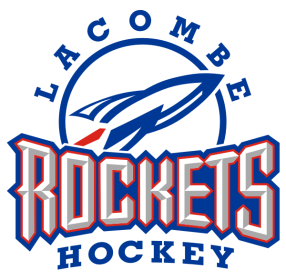  OPERATIONAL COMMITTEE MEETINGUPPER MEETING ROOMLMHA OFFICELACOMBE, ALBERTAJune 7th, 2016 at 7pmPaul Pearson called the meeting to order at 7:04 pmPRESENT:Jacqui Rider		Paul Pearson		Brent Sieben		Justin BouchardJason Towers		Tom Fisher		Trish Jevne		Edie McKinlayLori McCrea		Wallis Hotte		Shauna Swier		Josh SmithBecky Ramsay		Troy Rider		Alison Stangeland		Angela NygaardBrent Talsma		Mike WagnerPaul Pearson occupied the chair, Becky Ramsay acted as secretary. APPROVAL OF MINUTES          Josh Smith moves “That the Committee accept the minutes Operating Committee Meeting held April 5th, 2016 as presented”. Shauna Swier second. Motion carriedBUSINESS ARISING FROM MINUTESAdditions to Unfinished Business - noneAPPROVAL OF AGENDA3.1	            Additions to New Business - none3.2             Shauna Swier moves “The Committee approve the agenda as presented.” Josh Smith second. Motion carried.EXECUTIVE REPORTSPRESIDENT Paul Pearson – It is important that divisional directors for atom and up familiarize themselves with the guidelines set out by CAHL for the upcoming season. 	- Novice will be joining the West Country league for the 2016/17 season, eliminating the need for a scheduling night as in previous seasons. Teams will not be tiered. 	-New website with GOALINE is up and running. It is user friendly and has many features similar to Team Snap available. 	- Coach applications have begun coming in. Would like to coordinate pre-season interviews with coaches and coach mentors, as well as a mid-season interview and lastly an exit interview at the end of the season.  VICE PRESIDENT George Saganis	- Absent  REGISTRAR Jacqui Rider – 209 presently registered, with only 10 opting out of fundraising so far. CAS has 91 registered. 	- RIS parent must be completed prior to being registered to a team! 	- The Atom division will be wearing new jerseys this season. 	- We have decided to go with TS Photos out of Sylvan Lake for this season.  A date will need to be set, maybe later in October? 	- Apparel will be using a new system for ordering, hopeful it will run smoother than previous years. 	 SECRETARY Becky Ramsay – 210 coach evaluations completed! TREASURER Renee Rudolph - AbsentPAST PRESIDENT Brent Talsma – Nothing to report. DIRECTORS INTRODUCTIONSBEARS Brent SiebenINITIATION Jody Blokland   NOVICE Jason TowersATOM Justin Bouchard PEE WEE Mike Wagner BANTAM Lori McCreaMIDGET Edith McKinlay FEMALE Tom Fisher GOVERNER of DIRECTORS Kyle Bruns COMMITTEE REPORTSREFEREE-IN-CHIEF Josh Smith – Looking to schedule a ref clinic in September, maybe Sunday the 18th? Will coordinate this with Angela.GAME & CONDUCT Josh Smith – Nothing to report. ICE CONVENOR Angela Nygaard – Ice goes in mid-August. There will be no front lobby access until December. Need to discuss options regarding the peewee and atom tournaments…cancel or move later in the season? Atom could potentially run the first weekend of February. 	- Lacoka Provincials would take place March 25th-27th and tournament of champions will take be the last weekend of March/beginning of April.  	- Working on confirming evaluation requirements for CASFUNDRAISING CONVENOR Tia Vandermeer – Absent. Alison Stangeland moves “The Association applies to AGLC for a cash raffle licence including 4 draws; first prize $10,000 second prize $5,000 third prize $1,000 fourth prize $500. At a cost of $10 per ticket with the draw date being January 27th, 2017 at 7:30pm.” Josh Smith second. Motion carried.REFEREE ASSIGNOR (Upper) Anita Brown -  AbsentREFEREE ASSIGNOR (Lower) Alison Stangeland – Nothing to report.SPONSORSHIP CHAIR Tania Dundas & Shauna Swier – Itemized list presented. So far so good! Will be checking in with previous sponsors. Would like to collect 50% by August 1st with the remaining 50% due by September 1st. 	- Lacoka sponsors are up in the air dependant upon Ponoka.   TOURNAMENT CHAIR Wallis Hotte – Nothing to reportCOACH MENTORS Tom McKinlay & Brent Talsma – Brent – Recommend using Hockey Canada skills challenge for evaluations. It is streamline and efficient and could be an excellent tool for evaluators as well as coaches. 	SOUTH CENTRAL ALBERTA HOCKEY LEAGUE REPRESENTATIVE Troy Rider – League meeting scheduled for June 26th. Tournament is expected to part of the discussion, as well as playoffs; leaning towards going back to a traditional set up.AA ZONE REP Troy Rider – Meeting will take place in a couple days on Thursday. Volunteer positions will be filled and a budget outlined.UNFINISHED BUSINESS 7.1             NoneNEW BUSINESS     NoneADJOURNMENT9.1	        Paul Pearson adjourned the meeting at 8:34 pm	Next meeting July 11th, 2016-------------------------------------------------------------------------PAUL PEARSON, PRESIDENT------------------------------------------------------------------------EXECUTIVE MEMBER(please indicate position and print name)